
 «Взаимосвязь в работе музыкального руководителя и учителя-логопеда по коррекции речи и движений»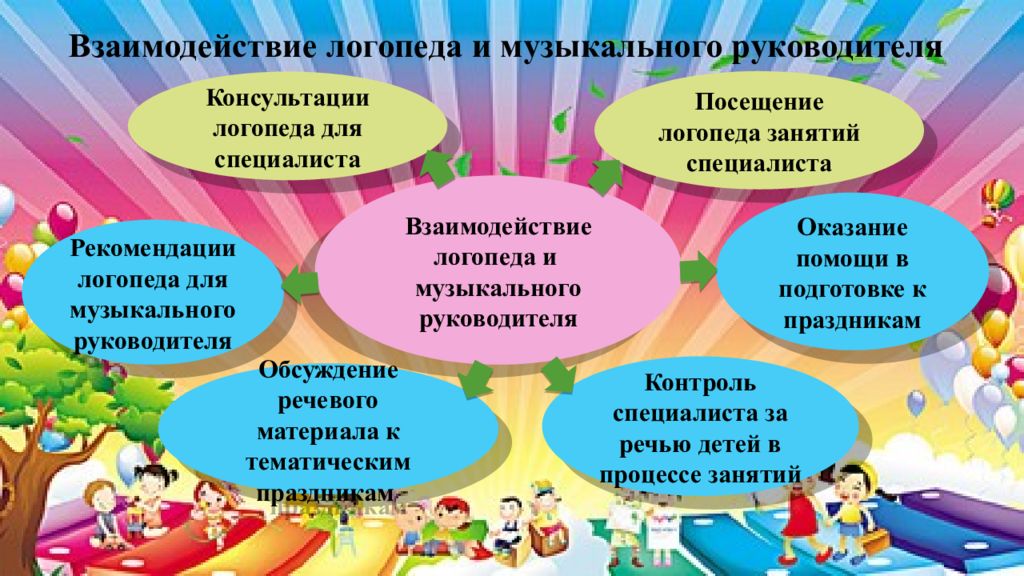                       Если говорить вам сложно – музыка всегда поможет! Построение  коррекционно – педагогического процесса развития  речи  детей логопедической группы на музыкальных занятиях в нашем детском саду базируется на принципе интеграции, т. е. органическом сочетании логоритмической, игровой,  слушательской  и  исполнительской деятельности дошкольников.В  коррекционной работе с детьми, страдающими различными дефектами речи, положительную роль играют совместные занятия музыкального руководителя и учителя-логопеда, представляющие собой объединение системы движений, музыкального фона и словарного наполнения. Ведь кроме  коррекционных  целей достигается повышение эффективности в развитии неречевых и речевых функций, что способствует более интенсивной адаптации детей.Взаимодействие логопеда и музыкального руководителя осуществляется по двум направлениям: коррекционно-развивающее; информационно-консультативное.Выстраивая свою  работу,  музыкальный руководитель и логопед, учитывают структуру речевого дефекта, осуществляют индивидуальный подход на фоне коллективной деятельности, закрепляют знания, умения и навыки, приобретенные на музыкальных и логопедических занятиях. И логопед, и музыкальный руководитель предъявляют единые требования к проведению совместных занятий с детьми.                          Можно выделить основные задачи:Оздоровительные: укрепление костно-мышечного аппарата; развитие дыхания; развитие координации движений и моторных функций; воспитание правильной осанки, походки.Образовательные: формирование двигательных умений и навыков; развитие пространственных представлений, переключаемости, координации движений; освоение знаний о метроритмике.Воспитательные: воспитание и развитие чувства ритма, способности ощущать в музыке, движениях ритмическую выразительность, восприятия музыкальных образов и умения ритмично, выразительно двигаться в соответствии с данным образом.Коррекционные: развитие дыхания, артикуляционного аппарата, фонематического восприятия и связной речи; формирование и развитие слухового и зрительного внимания, памяти.При этом каждый из субъектов коррекционно-развивающей работы осуществляет развитие следующих направлений:Учитель-логопед: формирование артикуляторной базы для исправления неправильно произносимых звуков; укрепление мышечного аппарата речевых органов средствами логопедического массажа; коррекция нарушенных звуков, их автоматизация и дифференциация; развитие фонематического восприятия, анализа и синтеза речи; обучение умению связно выражать свои мысли; совершенствование мелкой моторики.Музыкальный руководитель осуществляет работу по развитию и формированию: слухового внимания и слуховой памяти; оптико-пространственных представлений; координации движений; умения передавать несложный музыкальный ритмический рисунок;темпа и ритма дыхания и речи; фонематического слуха.В начале учебного года при проверке музыкальных способностей вновь поступивших детей отмечается, что многие из них не поют, а говорят, плохо запоминают тексты песен, их названия, недостаточно согласовывают движения с музыкой, пением, словом, затрудняются в передаче ритмического рисунка.Перечисленные особенности детей обуславливают специфику проведения музыкальных занятий. В связи с этим широко используется ряд упражнений: для развития основных движений,мелких мышц руки, активизации внимания,воспитания чувства музыкального ритма,ориентировки в пространстве,развития «мышечного чувства» и чувства расслабления.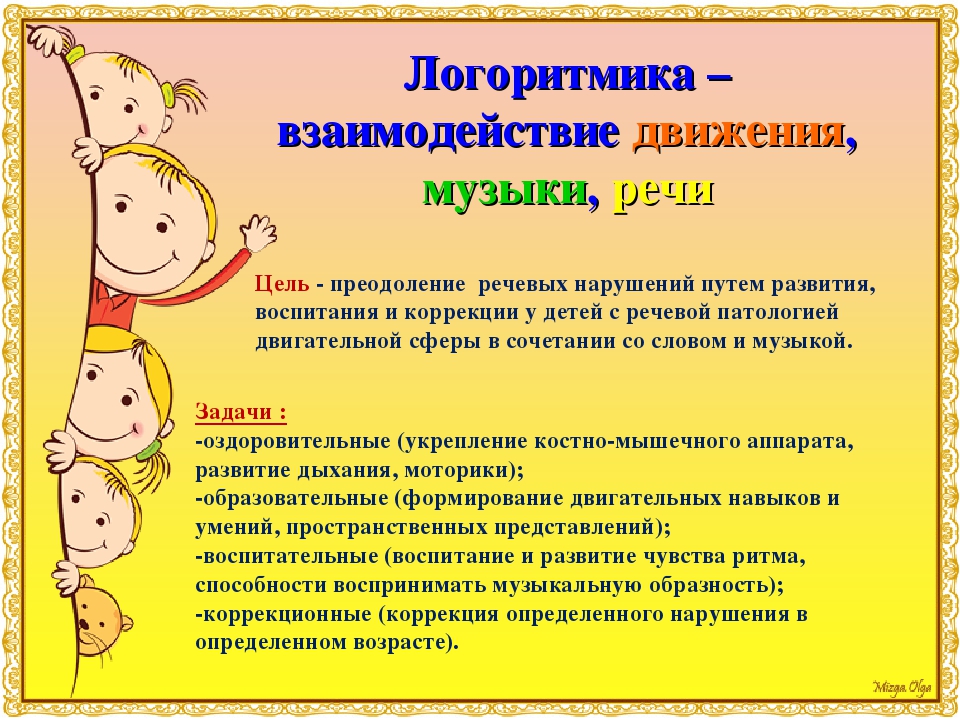 Особое внимание уделяется танцевальным движениям. Сюда включаются игры с пением, хороводы.Интересны для детей музыкально-дидактические игры, которые способствуют развитию фонематического слуха и внимания, ритмические игры, игры с заданиями на ориентировку в пространстве, упражнения на различение музыкальных звуков по высоте, упражнения на дыхание, на подстройку голосов к определенному звуку, распевки на автоматизацию тех звуков, которые дети изучают на логопедических занятиях.Впервые месяцы проводятся игры на детских музыкальных инструментах (ударных и шумовых). Помимо традиционных логопедических заданий используем такой эффективный метод преодоления речевых нарушений, как логопедическая ритмика. Она включает в себя пальчиковые, речевые, музыкально-двигательные и коммуникативные игры. Развитие речи идет с помощью синтеза слова, движения и музыки. Движение помогает осмыслить слово. Слово и музыка организуют и регулируют двигательную сферу детей, что активизирует их познавательную деятельность, эмоциональную сферу, помогает адаптации к условиям внешней среды.Освоению каждого упражнения способствует музыка и стихотворные строчки, которые приучают ребенка выполнять упражнения в определенном ритме, координируя движения и речь. Этот прием особенно важен для детей с речевыми расстройствами, так как индивидуальный внутренний ритм детей, часто или ускорен, или, наоборот, более медленный, чем общий заданный ритм. Одновременно с этим исполнение ребенком подобных упражнений со стихами стимулирует речь, активизирует артикуляцию и силу голоса, что также является отличительной и необходимой составляющей в работе с детьми, имеющими нарушения звукопроизношения. Многолетний опыт показывает, что дети дошкольного возраста с нарушением речи и движений прекрасно справляются с заданиями и к концу года преодолевают свои недостатки.Таким образом, сочетание речи и движения под музыку является очень важным компонентом на пути исправления речевых и двигательных недостатков детей.Статью подготовила музыкальный руководитель:Бородкина Ирина Николаевна.